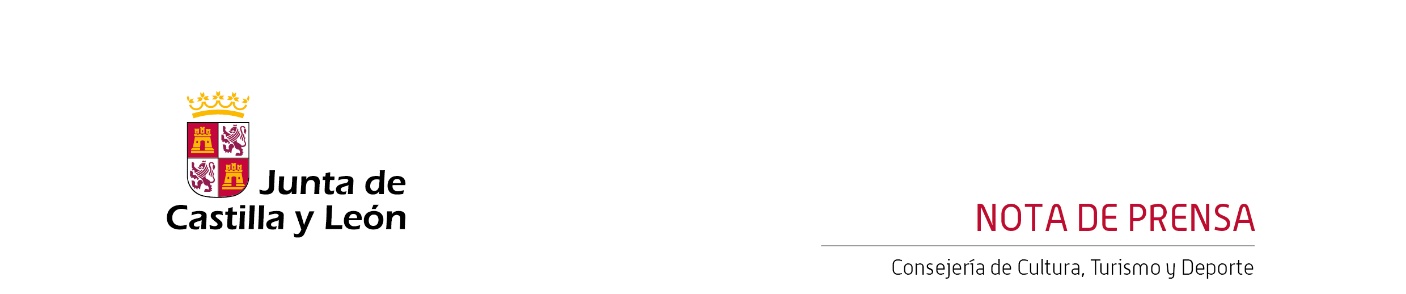 23/03/2023La Orquesta Sinfónica de Castilla y León ofrece esta semana obras de Prokófiev y Shostakóvich dirigida por Krzysztof UrbańskiEl viernes 24 y el sábado 25 de marzo, la OSCyL ofrecerá los conciertos correspondientes al Abono 12 de la Temporada 2022/23.La OSCyL estará dirigida por el maestro polaco Krzysztof Urbański, que participa por primera vez dirigiendo a la orquesta.La Orquesta Sinfónica de Castilla y León ofrece esta semana, el viernes 24 y el sábado 25 de marzo a las 19:30 horas en la Sala Sinfónica Jesús López Cobos del Centro Cultural Miguel Delibes, los conciertos correspondientes al decimosegundo programa de abono de la Temporada 2022/23.El concierto estará dirigido por el maestro polaco Krzysztof Urbański, que es invitado, con regularidad, por orquestas como las filarmónicas de Berlín, Dresde, Radio France, Nueva York y Los Ángeles; las sinfónicas de Chicago, Londres y San Francisco, la Orquesta de la Gewandhaus de Leipzig, la Tonhalle de Zúrich o la Orquesta de la Suiza Italiana.Desde 2017, Urbański es director invitado honorario de la Orquesta Sinfónica y Ópera de Trondheim, de la que fue director titular entre 2010 y 2017. Ha sido principal director invitado de la Orquesta NDR de la Elbphilharmonie, entre 2015 y 2021, y de la Sinfónica de Tokio, entre 2012 y 2016. Fue también director musical de la Sinfónica de Indianápolis, entre 2011 y 2021.Repertorio con obras de Serguéi Prokófiev y Dmitri ShostakóvichEl programa del concierto ofrecerá obras de Serguéi Prokófiev (1891-1953) y Dmitri Shostakóvich (1906-1975). En la primera parte, se interpretará la selección de las tres suites orquestales de ‘Romeo y Julieta, op. 64’ de Serguéi Prokófiev; y en la segunda parte del concierto, la OSCyL interpretará la ‘Sinfonía n.º 5 en re menor, op. 47’ de Dmitri Shostakóvich. Esta última obra sustituye la inicialmente prevista “Petrushka” de Ígor Stravinsky.Entradas a la ventaLas entradas para los conciertos, con precios en función de la zona, oscilan entre los 10 euros y los 30 euros. Se pueden adquirir en las taquillas del Centro Cultural Miguel Delibes y a través de las páginas web www.oscyl.com y www.centroculturalmigueldelibes.comContacto Prensa:prensaoscyl@ccmd.esTfno.: 649 330 962www.oscyl.com